      HEAD TAX PROCEDURES & RESULT PACKET SUBMITTAL as of August 2023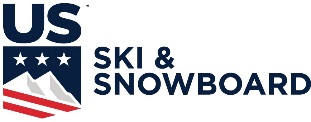 The following procedures for payment of National Head Tax contain instructions for Organizing Committees (OC) that either do or do not use an online event registration platform that calculates and submits required Head Tax in accordance with National/Regional/Divisional requirements prior to disbursement of entry fees to the OC.  Required Head Tax not calculated, verified, and submitted by an online event registration system remains the responsibility of the OC.   Eastern Region:Race Organizers will upload required Event Document Packets electronically at: race-results.usskiandsnowboard.org/     If the event registration platform of choice has been authorized to calculate and submit National, Regional, & Divisional Head Tax, once reconciliation has been accepted, the required amounts will be disbursed, and the balance will be forwarded to the Organizing Committee.If the Organizing Committee does not wish the platform of choice to calculate and disburse required Head Tax, or if the event registration of choice does not calculate and disburse required Head Tax, the Organizing Committee will be responsible for calculation, verification, and disbursement of all required Head Tax.  National Head Tax: The Head Tax Accounting Sheet and a list of any waived athletes along with the National Head Tax payments must be mailed to: U.S. Ski & SnowboardAttn:  Competition ServicesPO Box 100Park City, UT 84060Regional Head Tax payment, along with copies of the Head Tax Accounting Sheet and a list of any waived athletes must be submitted as required by the Eastern Amateur Ski Education Foundation (EASEF). Divisional Head Tax payment, along with copies of the Head Tax Accounting Sheet and a list of any waived athletes must be mailed to respective offices noted in Division Handbooks.Rocky/Central Region:Race Organizers will upload required Event Document Packets electronically at: race-results.usskiandsnowboard.org/     If the event registration platform of choice has been authorized to calculate and submit National, Regional, & Divisional Head Tax, once reconciliation has been accepted, the required Head Taxes will be disbursed, and the balance will be forwarded to the Organizing Committee.If the Organizing Committee does not wish the platform of choice to calculate and disburse Head Tax, or if the event registration of choice does not calculate and disburse required Head Tax, the Organizing Committee will be responsible for calculation, verification, and disbursement of all required Head Tax.  R/C National and Regional Head Tax: The Head Tax Accounting Sheet and a list of any waived athletes along with the National and Regional Head Tax payments due from the Rocky Mountain Division and the National Head Tax due from the Central Division must be mailed to: U.S. Ski & SnowboardAttn:  Competition ServicesPO Box 100Park City, UT 84060Rocky Mountain Divisional Head Tax: Divisional Head Tax payment, along with copies of the Head Tax Accounting Sheet and a list of any waived athletes must be mailed to:Rocky Mountain Division Alpine OfficeAttn: Darlene Nolting210 Caribou LaneSteamboat Springs, CO 80487Central Divisional & Regional Head Tax: If an event is held in the Central Division and is not a Central Division sanctioned event, required Head Tax payments, along with copies of the Head Tax Accounting Sheet and a list of any waived athletes must be mailed to:Tom BarnesU.S. Ski & Snowboard Central Division7593 Debbie LaneEden Prairie, MN 553463.	Western Region:Race Organizers will upload required Event Document Packets electronically at: race-results.usskiandsnowboard.org/     Please also forward race results electronically to the respective divisional manager.If AdminSkiRacing platform is used for event registration and the company has been authorized to calculate and submit National, Regional, & Divisional Head Tax, once reconciliation has been accepted, the required Head Taxes will be disbursed, and the balance will be forwarded to the Organizing Committee.If AdminSkiRacing is used and the Organizing Committee does not wish the platform to calculate and disburse Head Tax, or if the event registration of choice does not calculate and disburse required Head Tax, the Organizing Committee will be responsible for calculation, verification, and disbursement of all required Head Tax.  National and Regional Head Tax: The Head Tax Accounting Sheet and a list of any waived athletes along with the Regional and National Head Tax must be mailed to: U.S. Ski & SnowboardAttn:  Competition ServicesPO Box 100Park City, UT 84060Divisional Head Tax: Divisional Head Tax, along with copies of the Head Tax Accounting Sheet and a list of any waived athletes must be mailed to:Alaska: Natalie Osborne, 321 W. Cottonwood, Hailey, ID 833333Far West Skiing: Kayla Wieczorek, P.O. Box 2664, Truckee, CA 96160Intermountain: Carma Burnett, P.O. Box 2354, Eagle, ID 83616Northern: Erin Renna, P.O. Box 4848, Whitefish, MT 59937Pacific Northwest: Claudia Yamamoto, 1329 Section Ave., Quincy, WA 98848      MISCELLANEOUS:National Head Tax is due/payable for all scored events; it is not due/payable for non-scored events. Regional/Divisional Head Tax may be required for all sanctioned events; review your Regional/Divisional Handbook for instructions or contact the applicable office.It is the responsibility of the OC to calculate Head Tax (refer to #50. Head Tax Accounting Sheet in the Master Packet of Forms on the U.S. Ski & Snowboard website). If the event registration platform being used provides for calculation/disbursement of required Head Taxes, prior to authorizing disbursement, verify that your calculations agree with those performed by the platform. If they do not agree, contact the vendor and settle differences. (U.S. Ski & Snowboard will also provide a reconciliation that may be used for verification - club log-in required.) DO NOT authorize disbursement of required payments until an agreement is reached.If the event registration platform being used does not provide for calculation/disbursement of required Head Taxes, verify your calculations agree with the reconciliation provided by U.S. Ski & Snowboard. If they do not agree, contact competitionservices@usskiandsnowboard.org and settle differences prior to disbursement.  DO NOT submit required payments until an agreement is reached.Head Tax for non-FIS collegiate events is $350 per race/per gender.Named U.S. Ski Team (A, B, C, D), U.S. Paralympic National Alpine Skiing Team (A, B, C, D) and named members of foreign teams recognized by FIS who are ranked 350 or better (world rank) in one of the events being contested are eligible for Head Tax waivers. Foreign athletes enrolled in U.S. universities/colleges/schools or who are members of or training with US clubs but who are ranked 100 or better (world rank) in one of the events being contested may not be required to pay event fees; these athletes are eligible for Head Tax waivers.In addition, at pre-determined events (e.g., U.S. Alpine National Championships), or at the discretion of the OC for other events, athletes ranked 100 or better (world rank) in one of the events being contested - regardless of their national team affiliation or national status - may not be required to pay event fees; the athletes are eligible for Head Tax waivers.  Head tax must be paid for all other athletes.ALL Waivers are the responsibility of the corresponding Region/Division. If competitors other than named team members as previously noted, are granted Head Tax waivers, please follow applicable Regional/Divisional policies for payment/reimbursement.  If race result document packets are not uploaded, include them with required Head Tax documents and payments and forward via USPS to U.S. Ski & Snowboard’s National Office, ATTN: Competition Services.NATIONAL 	HEAD TAX CALCULATION - ALPINEStarts - DNS's - Waivers x Applicable $ Amount   Number of Competitorson the START LIST        		    		     	149- # of 1st- Run Did Not Starts 				-   3                               				    			146-  Approved Waivers							-   4												=		142x Applicable $ Amount    		  	x    $  --------= Head Tax for THIS race.                   	$______*REGIONAL/DIVISIONAL HEAD TAX REQUIREMENTS AND AMOUNTS DIFFER – VERIFY IN CURRENT REGIONAL/DIVISIONAL HANDBOOK OR CONTACT APPLICABLE OFFICE FOR INFORMATION.